製品バックログ テンプレート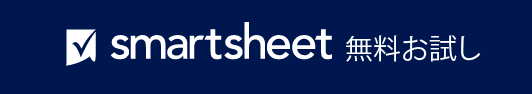 製品バックログ レポート 製品バックログ レポート 製品バックログ レポート ID役職希望理由優先度スプリントステータスステータス優先度高0完了未開始高中0未開始進行中中低0期日超過完了低中0保留中期日超過高0完了保留中低0進行中中0進行中中0進行中高0完了低0保留中高0期日超過中0期日超過低0保留中中0進行中合計合計合計合計合計0– 免責条項 –Smartsheet がこの Web サイトに掲載している記事、テンプレート、または情報などは、あくまで参考としてご利用ください。Smartsheet は、情報の最新性および正確性の確保に努めますが、本 Web サイトまたは本 Web サイトに含まれる情報、記事、テンプレート、あるいは関連グラフィックに関する完全性、正確性、信頼性、適合性、または利用可能性について、明示または黙示のいかなる表明または保証も行いません。かかる情報に依拠して生じたいかなる結果についても Smartsheet は一切責任を負いませんので、各自の責任と判断のもとにご利用ください。